Dzień dobry dziewczyny ;)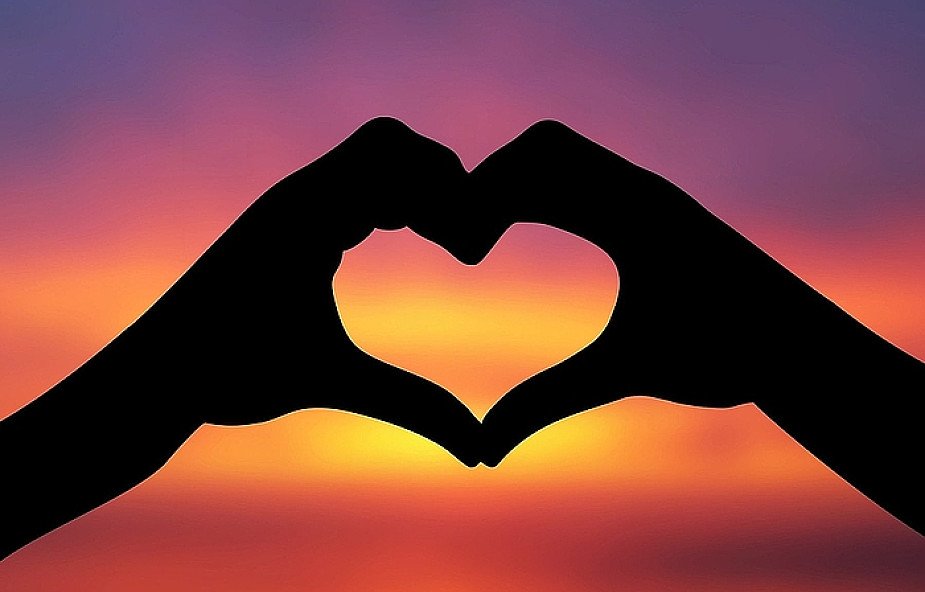 Dziś pozostajemy wciąż w tematyce książek.Wiem, że większość z Was czyta w domu lektury, albo książki które same sobie wybieracie pod względem tematyki Was interesującej.Dawno jednak nie ćwiczyłyśmy i nie doskonaliłyśmy technik naszego głośnego czytania.W ubiegłym tygodniu dwie z Was miały okazję czytać mi na głos, dziś każda będzie miała tą szanse.Chciałabym, żeby każda z Was naszykowała sobie książkę, której przynajmniej dwie strony przeczyta na głos podczas rozmowy ze mną przez telefon lub Messengera.  Przypominam również, że o godz. 16. 00 widzimy się na wideo- społeczności.PozdrawiamPani Dorota ;)